安河内先生　講演会申込用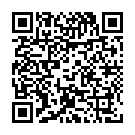 安河内先生動画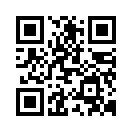 